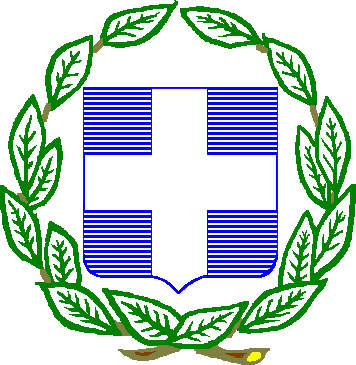 ΕΛΛΗΝΙΚΗ ΔΗΜΟΚΡΑΤΙΑ ΥΠΟΥΡΓΕΙΟ ΥΓΕΙΑΣ6η ΥΓΕΙΟΝΟΜΙΚΗ ΠΕΡΙΦΕΡΕΙΑ ΓΕΝΙΚΟ ΝΟΣΟΚΟΜΕΙΟ ΑΡΓΟΛΙΔΑΣ ΝΟΣΗΛΕΥΤΙΚΗ ΜΟΝΑΔΑ ΝΑΥΠΛΙΟΥ ΤΜΗΜΑ: ΟΙΚΟΝΟΜΙΚΟΓΡΑΦΕΙΟ ΠΡΟΜΗΘΕΙΩΝΤΑΧ.Δ/ΝΣΗ: ΑΣΚΛΗΠΙΟΥ & ΚΟΛΟΚΟΤΡΩΝΗ ΤΑΧ. ΚΩΔ.: 21100 ΝΑΥΠΛΙΟΠΛΗΡ.: ΣΠΥΡΙΔΩΝ ΠΑΠΑΣΠΥΡΟΠΟΥΛΟΣ ΤΗΛ.: 2752361139ΦΑΞ.: 27520 22272Email: spiros.papaspiropoulos@gnn.gov.grΝαύπλιο, 01/09/2022 Αρ.Πρωτ. 6480Αριθμός Διαγωνισμού iSupplies: 914ΠΡΟΣ: ΕΝΔΙΑΦΕΡΟΜΕΝΕΣ ΕΤΑΙΡΕΙΕΣΘΕΜΑ: ΕΚΔΗΛΩΣΗ ΕΝΔΙΑΦΕΡΟΝΤΟΣ ΓΙΑ ΤΗΝ ΠΡΟΜΗΘΕΙΑ «ΑΝΑΛΩΣΙΜΩΝ ΧΕΙΡΟΥΡΓΕΙΟΥ» ΠΡΟΫΠΟΛΟΓΙΣΜΟΥ 0,00 € ΣΥΜΠΕΡΙΛΑΜΒΑΝΟΜΕΝΟΥ ΤΟΥ ΦΠΑΤο Γενικό Νοσοκομείο Αργολίδας Νοσηλευτική Μονάδα Ναυπλίου ανακοινώνει ότι διενεργεί έρευνα αγοράς με κριτήριο κατακύρωσης την πλέον συμφέρουσα από οικονομική άποψη προσφορά αποκλειστικά βάσει της τιμής (χαμηλότερη τιμή) και οπωσδήποτε όχι άνω του Παρατηρητηρίου Τιμών της Ε.Π.Υ. για την κάλυψη των αναγκών του Νοσοκομείου για τα κάτωθι:Ημερομηνία Λήξης Υποβολής Προσφορών: 05/09/2022 12:00Για την επιτάχυνση των διαδικασιών και για τη διευκόλυνση των ενδιαφερόμενων προμηθευτών, το Νοσοκομείο διεξάγει έρευνα αγοράς μέσω της υπηρεσίας ηλεκτρονικής διαχείρισης αιτημάτων / προσφορών iSupplies (http://isupplies.gr) της εταιρείας iSmart P.C.Προκειμένου να μπορέστε να συμμετέχετε και να υποβάλετε απαντήσεις σχετικά με τις προσκλήσεις ενδιαφέροντος ή/και υποβολής προσφοράς, θα πρέπει να αποκτήσετε κωδικούς πρόσβασης για την εφαρμογή.Η εγγραφή στην πλατφόρμα iSupplies είναι δωρεάν και γίνεται είτε μέσω τηλεφώνου στην iSmart P.C. στο 2103601671 είτε συμπληρώνοντας τη σχετική φόρμα εγγραφής στη διεύθυνση: http://isupplies.gr/auth/register.Για κάθε έρευνα που καλείστε να συμμετάσχετε, θα ενημερώνεστε μέσω email στη διεύθυνση ηλεκτρονικής αλληλογραφίας που θα δηλώσετε κατά την εγγραφή σας.Για οποιαδήποτε περαιτέρω πληροφορία σχετικά με την πλατφόρμα iSupplies μπορείτε να απευθύνεστε στα ακόλουθα στοιχεία επικοινωνίας: email: info@isupplies.gr, τηλ: 2103601671.Όταν πρόκειται για ιατροτεχνολογικά προϊόντα, στις προσφορές θα βεβαιώνεται η πιστοποίηση των προσφερόμενων ιατροτεχνολογικών προϊόντων µε την επισύναψη ή αναφορά των αντίστοιχων πιστοποιητικών προτύπων εξασφάλισης της ποιότητας CE MARK και ISO και έγκρισης ΕΚΑΠΤΥ σύμφωνα µε τις οδηγίες της Ε.Ε. ή αντίστοιχων πιστοποιητικών που εκδίδονται από οργανισμούς εξασφάλισης της ποιότητας.Παρακαλείσθε να συμμετάσχετε μόνο εφόσον έχετε ετοιμοπαράδοτο υλικό και άμεση παράδοση.ΠΑΡΑΚΑΛΟΥΜΕ ΟΠΩΣ ΣΤΗΝ ΠΡΟΣΦΟΡΑ ΣΑΣ ΝΑ ΑΝΑΦΕΡΟΝΤΑΙ ΤΑ ΚΑΤΩΘΙ:Οι προμηθευτές θα πρέπει να αναφέρουν στην προσφορά τους τα κάτωθι στοιχεία απαραίτητα:Κωδικός αιτήματος του ΝοσοκομείουΚωδικός είδους ΝοσοκομείουΚωδικός είδους εταιρείαςΚωδ. ΚατασκευαστήΚατηγορία και περιγραφή υλικούREF NumberΚατασκευαστικός οίκοςΣτην προσφορά να αναγράφεται ο κωδικός παρατηρητηρίου είδους (http://84.205.248.47/front.php/simple/listing) και η τιμή παρατηρητηρίου τιμών της ΕΠΥ ή να κατατεθεί υπεύθυνη δήλωση σε περίπτωση που δεν υπάγεται σε αυτό.Στην προσφορά είδους να αναφέρεται ο κωδικός του ΕΚΑΠΤΥ (πρώην ΕΚΕΒΥΛ ΑΕ) και ο κωδικός GMDNαπαραίτητα. Να κατατεθεί υπεύθυνη δήλωση σε περίπτωση που δεν υπάγεται σε αυτό.Να δηλώνεται ότι όλα τα προσφερόμενα είδη φέρουν πιστοποιητικό καταλληλότητας CΕ.Παρακαλούμε όπως επισυνάπτετε τα δικαιολογητικά κατακύρωσης (ΠΟΙΝΙΚΟ ΜΗΤΡΩΟ, ΑΣΦΑΛΙΣΤΙΚΗ ΚΑΙ ΦΟΡΟΛΟΓΙΚΗ ΕΝΗΜΕΡΟΤΗΤΑ, ΒΕΒΑΙΩΣΗ ΓΕΜΗ) κατά την υποβολή της προσφοράς σας στην πλατφόρμα iSupplies. Σε περίπτωση μη δυνατότητας προσκόμισης των παραπάνω δικαιολογητικών η αναθέτουσα αρχή δέχεται υπεύθυνη δήλωση, με τις έννομες συνέπειες του ν. 1599/1986 (Α'75), ως προκαταρκτική απόδειξη προς αντικατάσταση των πιστοποιητικών που εκδίδουν δημόσιες αρχές ή τρίτα μέρη, επιβεβαιώνοντας ότι ο εν λόγω οικονομικός φορέας πληροί τις προϋποθέσεις συμμετοχής όπως αυτές αναφέρονται στην έρευνα αγοράς υπό την αίρεση ότι ο οικονομικός φορέας στον οποίο θα γίνει η κατακύρωση θα τα προσκομίσει μετά την οικονομική αξιολόγηση των προσφορών ηλεκτρονικά μέσω mail στην γραμματέα της Έρευνας Αγοράς. Τα παραπάνω δεν εφαρμόζονται σε δημόσιες συμβάσεις με εκτιμώμενη αξία ίση ή κατώτερη των δύο χιλιάδων πεντακοσίων (2.500) ευρώ (χωρίς ΦΠΑ).ΕΝΑΛΛΑΚΤΙΚΕΣ ΠΡΟΣΦΟΡΕΣ ΔΕΝ ΓΙΝΟΝΤΑΙ ΔΕΚΤΕΣ ΚΑΙ ΑΠΟΡΡΙΠΤΟΝΤΑΙΤιμή προσφοράς: Αναλυτικά σε ΕΥΡΩ και σταθερή μέχρι την οριστική παραλαβή των ειδών. Να δηλώνεται και ο ΦΠΑ που υπόκειται το είδος. Η τιμή της προσφοράς σας δεν θα πρέπει να υπερβαίνει την Τιμή Παρατηρητηρίου (όπου υπάρχει).Προσφορές που αναγράφουν τιμές πάνω από το Π. Τ. της ΕΠΥ (άρθρο 24 του Ν. 3846/2010 θα απορρίπτονται ως απαράδεκτες.Ο προμηθευτής υπόκειται στις νόμιμες κρατήσεις. Ο ΦΠΑ βαρύνει το νοσοκομείο.Χρόνος ισχύος προσφορών: Οι προσφορές ισχύουν και δεσμεύουν τους προσφέροντες με την συμμετοχή τους για εκατόν είκοσι μέρες (120) ημέρες.Τρόπος παράδοσης – παραλαβής:Τα υπό παραγγελία είδη θα παραδίδονται όλα μαζί και όχι τμηματικά και θα συνοδεύονται από τα ανάλογα τιμολόγια. Απαραίτητη προϋπόθεση στο τιμολόγιο του προμηθευτή να αναγράφεται ότι πρόκειται για υλικά της αίτησης, ο κωδικός του είδους του Νοσοκομείου, η επωνυμία, και σε κάθε παραστατικό αγοράς (δελτίο αποστολής και τιμολόγιο) κωδικός ΕΚΑΠΤΥ κ.τ.λ.Η παράδοση των υλικών, τα οποία θα πρέπει να είναι απολύτως κατάλληλα για την χρήση που προορίζονται, θα γίνεται με έξοδα και ευθύνη του Αναδόχου.Ο προμηθευτής υποχρεούται να παραδώσει τα είδη σύμφωνα με τις τεχνικές προδιαγραφές. Σε περίπτωσηαπόρριψης ειδών εκ μέρους της Επιτροπής, εφ’ όσον αυτά δεν πληρούν τις τεχνικές προδιαγραφές, θα αντικαθίστανται δωρεάν εντός 10 εργασίμων ημερών.Ειδικοί Όροι συμμετοχής:Ο Προμηθευτής με την συμμετοχή του δηλώνει ότι φέρει εις το ολόκληρον αλληλεγγύως και απεριορίστως την ευθύνη για την επίτευξη του σκοπού μετά των παρεπομένων αυτού υποχρεώσεων. Κατά τον αυτό τρόπο εγγυάται την εκτέλεση της υπό ανάθεση προμήθειας και επιβαρύνεται με τις ενδεχόμενες κυρώσεις ή εκπτώσεις σε περίπτωση μη παράδοσης των υλικών.Η προμήθεια των ειδών που δεν εκτελεί η εταιρεία, στην οποία έγινε η αρχική κατακύρωση θα γίνεται από τον επόμενο μειοδότη της έρευνας και την διαφορά της τιμής που προκύπτει θα την επιβαρύνεται η εταιρεία στην οποία έγινε αρχικά η κατακύρωση / ανάθεση.Ο Προμηθευτής με την συμμετοχή του δηλώνει ότι αποδέχεται πλήρως και ανεπιφυλάκτως όλους τους όρους που αναφέρονται με τα οποία και συμφωνεί.Ο ΑΝΑΠΛΗΡΩΤΗΣ ΔΙΟΙΚΗΤΗΣ ΤΟΥ ΝΟΣΟΚΟΜΕΙΟΥ 	ΘΕΟΔΩΡΟΣ ΒΑΣΙΛΟΠΟΥΛΟΣA/AΚΩΔΙΚΟΣ ΕΙΔΟΥΣΠΕΡΙΓΡΑΦΗ ΕΙΔΟΥΣΠΟΣΟΤΗΤΑΜΟΝΑΔΑ ΜΕΤΡΗΣΗΣ1Σύστημα περιοχικής αναισθησίας με έλεγχο βάθους ραχιαίας δεξιόστροφο κλείδωμα,βελόνα pencil οδηγό διαφ καθετήρας20,00000Τεμάχιο2Νευροχειρουργικά γαζάκια 2Χ5cm20,00000Τεμάχιο3Νευροχειρουργικά γαζάκια 2Χ7,5cm10,00000Τεμάχιο4HTC Διαθερμία στυλό Δέρματος μιας χρήσης10,00000Τεμάχιο5Μητροσκόπια μιας χρήσης Medium (κολποδιαστολείς)400,00000Τεμάχιο